KILPAILUKUTSUTervetuloa Varkauden Urheiluratsastajat ry:n järjestämiin seuran kouluratsastuskilpailuihin, jotka ovat samalla VUR:n seuramestaruudet, sunnuntaina 5.10.14 alk. klo 9 Varkauden Ratsastuskeskukselle. Luokka 1	A-merkin kouluohjelma 2006, avoin VUR:n jäsenille, seniorimestaruusLuokka 2	B-merkin kouluohjelma 2010, avoin VUR:n jäsenille, juniori-, poni- ja aikuismestaruusLuokka 3	C-merkin kouluohjelma 1997, avoin VUR:n jäsenratsukoille, jotka eivät ole osallistuneet aluekilpailuihinErityismääräyksiä:Ilmoittautumiset viimeistään ma 29.9. lämpiön seinällä olevaan listaan tai tekstiviestillä Marita Räsänen p.041 434 7208. Peruutukset tehtävä ilmoittautumisajan sisällä samaan puhelinnumeroon.Ratsastajan on oltava Varkauden Urheiluratsastajat ry:n jäsen.Lähtömaksu 8 €/luokka, hevosen vuokra Varkauden Ratsastuskeskuksen hevosista 8 €/rata.Siisti asu, luokissa 1,2 kannukset pakolliset. Luokassa 3 raippa tai kannukset, ei molempia.Palkintoina ruusukkeet sekä voittajalle esinepalkinto.Kilpailuissa sallitaan max 3 starttia/hevonenKilpailuissa noudatetaan SRL:n sääntöjä soveltuvin osin.	Lähtölistat VUR:n nettisivuilla www.vur.fi lauantaina 4.10. klo 12.Kilpailupaikalla on hyvä kanttiini.Pakkasraja kilpailuissa -18°C.Järjestäjä pidättää oikeuden muutoksiin.TERVETULOA KILPAILEMAAN!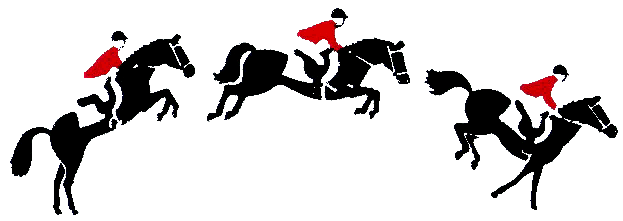 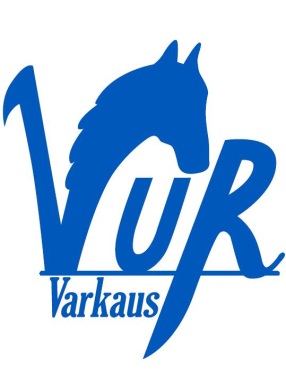 Varkauden Urheiluratsastajat ry		Varkauden Ratsastuskeskus